Home Interaction Program for Parents and Youngsters (HIPPY)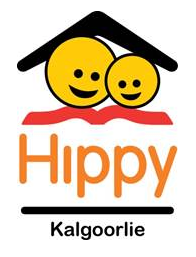 What is HIPPY?HIPPY is a free home-based parenting and early childhood learning program, which runs over two years. It empowers and supports parents as their child’s first teacher, giving children the best chance of a successful early school experience.The benefits of HIPPY:Helps children to be ready for schoolBuilds self-esteem and confidenceFamilies have fun learning togetherStrengthens links to your communityWho is HIPPY for?The HIPPY program is for families who have a child who will start school the following year and can do the HIPPY activities at a regular time each day. You are willing to commit to two years to complete the program. A trained HIPPY Tudor meets with the family to practice HIPPY activities.Where is HIPPY located?The program is based in the Kalgoorlie office of Anglicare WA, located at 42 Wilson Street. The office is open Monday to Friday, 8am-4pm.   To make an inquiry, phone: 9068 1845.Read the information on Anglicare’s HIPPY programme.   What is the programme and who is it aimed at?________________________________________________________________________________________________________________________________________________________________________________________________________What need/s are the programme trying to meet?________________________________________________________________________________________________________________________________________________________________________________________________________How could local churches be involved in meeting this need?________________________________________________________________________________________________________________________________________________________________________________________________________________________________________________ How could individuals be involved in meeting this need?_________________________________________________________________________________Aboriginal Early Years Support Service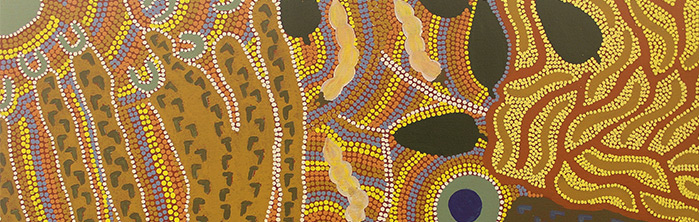 What is Aboriginal Early Years?The Aboriginal Early Years Program is for Aboriginal families and carers raising children from pre-birth through to children to the age of five.The Aboriginal Early Years Program takes a holistic approach and recognises the vital importance of Kinship, extended family, Elders and understands the values of the spiritual, cultural, social, emotional, environmental and physical aspects of the family.The parents and families set their own goals and identify areas on which they would like to focus on with the guidance of our specialized team, allowing the parents to take ownership of their own development in relation to the program content.Some of the Key areas explored during the program are Pregnancy, Child Development, Physical Health, Social and Emotional Wellbeing, Language and Cognitive Skills, Life Skills, Communication, social inclusion, Self-Care and much more. These topics are delivered using a range of methods including:Individual consultationsGroup workCommunity education workshops and eventsAfter care support servicesWho is Aboriginal Early Years for?The program is for Aboriginal families and carers to assist them from pre-birth through to 5-year-old children.Where is Aboriginal Early Years located?The program is available in Kalgoorlie-Boulder, Coolgardie, Kambalda, Ninga Mia and surrounding communities.   It is based in the Kalgoorlie office of Anglicare WA, located at 42 Wilson Street. The office is open Monday to Friday, 8am-4pm.Read the information on Anglicare’s Aboriginal Early Years programme.   What is the programme and who is it aimed at?________________________________________________________________________________________________________________________________________________________________________________________________________What need/s are the programme trying to meet?________________________________________________________________________________________________________________________________________________________________________________________________________How could local churches be involved in meeting this need?________________________________________________________________________________________________________________________________________________________________________________________________________________________________________________ How could individuals be involved in meeting this need?_________________________________________________________________________________